10th Form National Poetry Recitation ContestTitle of Poem: KindnessPoet: Naomi Shihab Nye Link: https://m.poets.org/poetsorg/poem/kindness?mbd=1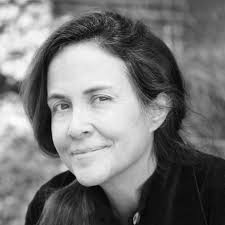 About the Poet: Naomi Shihab Nye was born in 1952 in America to an American mother and Palestinian father. Growing up, she lived in America; in Ramallah, Palestine; and in Jerusalem, Israel. Her poems are often about her Arab- American heritage, and often address the tension between Arabs and Americans throughout the years. She also writes a lot about faith, religion, and finding generosity within yourself. She teaches poetry classes around the world, and is known for writing on the board at the beginning of class, “We are all living in a poem.” KindnessBy Naomi Shihab NyeBefore you know what kindness really isyou must lose things,feel the future dissolve in a momentlike salt in a weakened broth. What you held in your hand,what you counted and carefully saved,all this must go so you knowhow desolate the landscape can bebetween the regions of kindness. How you ride and ridethinking the bus will never stop,the passengers eating maize and chicken will stare out the window forever. Before you learn the tender gravity of kindnessyou must travel where the Indian in a white poncholies dead by the side of the road. You must see how this could be you,how he too was someonewho journeyed through the night with plansand the simple breath that kept him alive.Before you know kindness as the deepest thing inside,you must know sorrow as the other deepest thing.You must wake up with sorrow.You must speak to it till your voicecatches the thread of all sorrowsand you see the size of the cloth.Then it is only kindness that makes sense anymore,only kindness that ties your shoesand sends you out into the day to gaze at bread,only kindness that raises its headfrom the crowd of the world to sayIt is I you have been looking for,and then goes with you everywherelike a shadow or a friend. About the Poem: This poem was written in five minutes, and is autobiographical. She and her husband were on their honeymoon in Columbia when they were robbed of everything they owned, including all of their money and passports. This was before the era of cellphones. Nye’s husband left to find help, and while Nye waited alone, a man walked up to her and stared at her with such loving eyes. He could not speak English and he did not have anything to give her, but the look in his eyes inspired her to write this poem. In it, she emphasizes the essentialness of kindness, and how bad things happen to make us realize that kindness is the only right way to live. Discussion Guide:According to the poet, why should someone be kind?How is kindness like “gravity”?Have you gone through periods of your life where you felt people were not being kind to you? How did it feel? How are sorrow and kindness similar? How are they different?What is the “size of the cloth”? What is the cloth made out of? If kindness was a living thing and could speak, what would it say? What does “Kindness” say at the end of the poem?